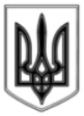 ЛИСИЧАНСЬКА МІСЬКА РАДАР О З П О Р Я Д Ж Е Н Н Яміського голови« 02 »  червня 2015 р.							№ 180м. ЛисичанськПро загальноміські заходи з підготовки та проведення 19-ї річниці Конституції УкраїниНа виконання Указу Президента України від 21.04.2015 року № 225/2015 «Про відзначення 19-ї річниці Конституції України» та розпорядження керівника Луганської обласної військово-цивільної адміністрації від 26.05.2015 року № 196 «Про відзначання 19-ї річниці Конституції України», керуючись ст. 42 Закону України «Про місцеве самоврядування в Україні» та з метою проведення на належному рівні заходів з нагоди 19-ї річниці Конституції України в місті:1. Затвердити план загальноміських заходів з підготовки та проведення 19-ї річниці Конституції України (додається).2. Відділу з питань внутрішньої політики, зв’язку з громадськістю та засобами масової інформації дане рішення розмістити на офіційному сайті Лисичанської міської ради. 3. Контроль за виконанням даного рішення покласти на заступника міського голови Головньова М.С.Секретар міської ради						М.Л. ВласовДодаток до розпорядженняміського голови від «___» червня 2015 р.№ _____ПЛАНзагальноміських заходів з підготовкита проведення 19-ї річниці Конституції УкраїниЗаступник міського голови 					М.С. ГОЛОВНЬОВ№ п/пНазва заходуТермін проведенняВідповідальні за виконання1.Забезпечити розміщення Державного Прапору України на державних установах та інших будівлях і спорудахЗ 24 по 28 червня2015 рокуКерівники структурних підрозділів міської ради2.Показові виступи вихованців міської ДЮСШ20 червня 2015 рокуНєцвєт Н.П.3.Загальноміські концертні програмиЧервень2015 рокуТкаченко Л.В.4.Цикл тематичних екскурсій у меморіальному музею В.М.Сосюри «Свою Україну любіть»Червень2015 рокуТкаченко Л.В.5.Виставка із фондів музею «Конституція – оберіг нашої державності» в міському краєзнавчому музеїЧервень 2015 рокуТкаченко Л.В.6.Хвилинка правових знань «Конституція – оберіг нашої державності» у бібліотеці-філії для дітей № 10Червень 2015 рокуТкаченко Л.В.7.Цикл книжкових виставок «Конституція України – гарант стабільності держави» в бібліотеках містаЧервень 2015 рокуТкаченко Л.В.8.Юридичний путівник «Я маю право жити на землі, творити, дихати, учитись» у бібліотеці-філії № 9Червень 2015 рокуТкаченко Л.В.9.Проведення в пришкільних оздоровчих таборах тематичних лекцій, бесід, конкурсів дитячих робіт «Я і моя Держава», «Конституція – захист моїх прав і свобод» та годин спілкування «Конституція – основний закон України», «Державні символи України», екскурсій по рідному краю «Конституція України в дії» Червень 2015 рокуГаньшин І.І.10.Покладання квітів до могил загиблих воїнівЧервень 2015 рокуГаньшин І.І.11.Зустрічі та прес-конференції з видатними діячами Луганської областіЧервень 2015 рокуГаньшин І.І.12.Оформлення в шкільних бібліотеках,  куточках інформації в пришкільних оздоровчих таборах  навчально-виховних закладів виставок літератури, тематичних експозицій, інформаційних листків  «Конституція України – основний закон  держави»Червень2015 рокуГаньшин І.І.13.Проведення літературних вікторин, усних журналів у загальноосвітніх навчальних закладах містаЧервень2015 рокуГаньшин І.І.14.Оформлення виставок дитячих робіт, малюнків, виробів із природного матеріалу «Мій рідний край – моя земля»Червень2015 рокуГаньшин І.І.15.Відвідування  музеїв міста учнями загальноосвітніх навчальних закладівЧервень2015 рокуГаньшин І.І.16.Висвітлення загальноміських заходів у засобах масової інформаціїЧервень 2015 рокуРоманюк О.В.Китаєва О.С.17.Оформлення у загальноосвітніх навчальних закладах міста інформаційно-пізнавальних стендів «Україна і сьогодення», «Вивчаємо закони України», «Від конституції Пилипа Орлика до сьогодення»Протягом року2015 рокуГаньшин І.І.